Международный лингвистический лагерь 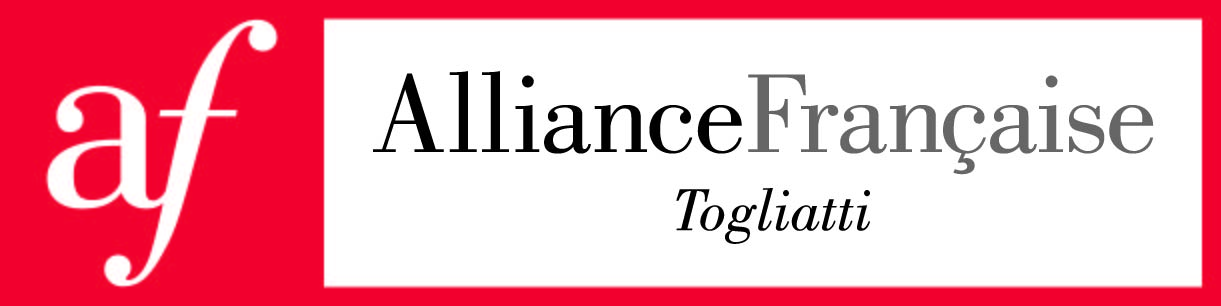         «Альянс Франсез Тольятти»                    ЭЛЕКТРОНИК 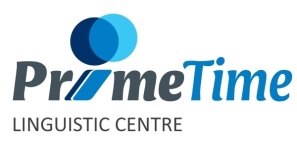 Даты заезда (нужное подчеркнуть):  ВЕСНА: 24.03-30.03      ЛЕТО:1 смена. 24.06-06.07                    	        2 смена. 09.07-21.07                  				        3 смена. 24.07-03.08Анкета участника №___________1. ФИО ребенка:       ______________________________________________________________Дата рождения	___/___/______  /   Полных лет ______Место учебы: 	___________________________________класс __________________Домашний адрес: индекс__________ область, город_________________________________ улица__________________________ дом____________________ квартира №____________E-mail родителя:_______________________________________________________________Тел. мобильный ребенка__________________________№ св-ва о рождении или № паспорта ребенка____________________________________________ 2. Сведения о родителях:	3. Сколько раз Вы участвовали в нашем лагере? (отметить галочкой)       Впервые       1         2       3   и более4. Примечания: 	селить с ________________________________________________________                                   хронические заболевания _________________________________________6. Источник информации о лагере (отметить галочкой): «Альянс Франсез Тольятти»/ ЛЦ «Прайм-тайм» Сайт в Интернете В контакте Telegram На мероприятии ___________________________________________________________ От учителя в школе (укажите № школы,   Ф.И.О. учителя)________________________ От знакомых ______________________________________________________________ Знаю уже несколько лет Законный представитель согласен:Не предъявлять Исполнителю претензий и не требовать возмещения стоимости ценных личных вещей в случае их пропажи (п.6.4 договора)При нарушении Потребителем правил поведения в лагере, а так же правил безопасности и наступлении  в связи с этим, каких либо последствий не предъявлять Исполнителю  никаких претензий. (Приложение №2)Что для обеспечения санитарно-эпидемиологического режима весь период пребывания Потребителя в лагере запрещено посещение детей в жилых корпусах (а именно спальных комнат), а также запрещена  передача скоропортящихся продуктов питания.Предоставить информацию об индивидуальных особенностях здоровья и поведения Ребенка.Законный представитель                              ______________        / ___________________  /Дата «____» ___________________________ 2024 г.Законный представитель согласен:При нарушении Законным представителем и Ребенком п. 6.4 настоящего договора не предъявлять Исполнителю претензий и не требовать возмещения стоимости ценных личных вещей в случае их пропажи.При нарушении Потребителем правил поведения в лагере, а так же правил безопасности и наступлении  в связи с этим, каких либо последствий не предъявлять Исполнителю  никаких претензий.Что для обеспечения санитарно-эпидемиологического режима весь период пребывания Потребителя в лагере запрещено посещение детей в жилых корпусах (а именно спальных комнат), а также запрещена  передача скоропортящихся продуктов питания.Предоставить информацию об индивидуальных особенностях здоровья и поведения Ребенка.Законный представитель                              ______________        / ___________________  /Дата «____» ___________________________ 2024 г.Разрешение на использование изображенияЯ, _____________________________________________________________________________(Ф.И.О.)________________________________________________________________________________ ,(место жительства)настоящим предоставляю право использования изображения моего ребенка ______________________________________________________________на фото-, видеоматериалах (биометрические данные) для распространения на материалах ГКПОО «Альянс Франсез Тольятти» в средствах СМИ, в том числе в электронных презентациях, а также в полиграфической продукции ГКПОО «Альянс Франсез Тольятти» (буклеты, флаеры, афиши и пр).Срок разрешения бессрочный.За использование указанных изображений на фотографии перечисленными выше способами вознаграждение не уплачивается.Даю свое согласие на обработку персональных данных в организационно-методических целях при условии соблюдения всех требований по обеспечению конфиденциальности и безопасности персональных данных в соответствии с действующим законодательством РФ. _______________________________                          (подпись, расшифровка)«_____» _______________ 2024 г. матьотецФИО Конт. телефонМесто работы и должность